Зарегистрировано в Минюсте России 21 мая 2014 г. N 32363МИНИСТЕРСТВО ТРУДА И СОЦИАЛЬНОЙ ЗАЩИТЫ РОССИЙСКОЙ ФЕДЕРАЦИИПРИКАЗот 17 апреля 2014 г. N 258нОБ УТВЕРЖДЕНИИ ПРИМЕРНОЙ НОМЕНКЛАТУРЫОРГАНИЗАЦИЙ СОЦИАЛЬНОГО ОБСЛУЖИВАНИЯВ соответствии с пунктом 4 части 2 статьи 7 Федерального закона от 28 декабря 2013 г. N 442-ФЗ "Об основах социального обслуживания граждан в Российской Федерации" (Собрание законодательства Российской Федерации, 2013, N 52, ст. 7007) и Положением о Министерстве труда и социальной защиты Российской Федерации, утвержденным постановлением Правительства Российской Федерации от 19 июня 2012 г. N 610 (Собрание законодательства Российской Федерации, 2012, N 26, ст. 3528; 2013, N 22, ст. 2809; N 36, ст. 4578; N 37, ст. 4703; N 45, ст. 5822; N 46, ст. 5952), приказываю:1. Утвердить примерную номенклатуру организаций социального обслуживания согласно приложению.2. Настоящий приказ вступает в силу с 1 января 2015 года.МинистрМ.А.ТОПИЛИНПриложениек приказу Министерства трудаи социальной защиты Российской Федерацииот 17 апреля 2014 г. N 258нПРИМЕРНАЯ НОМЕНКЛАТУРА ОРГАНИЗАЦИЙ СОЦИАЛЬНОГО ОБСЛУЖИВАНИЯ1. Организации, осуществляющие стационарное социальное обслуживание <*>:--------------------------------<*> В состав организаций, осуществляющих стационарное социальное обслуживание, могут быть включены отделения полустационарного социального обслуживания.дом-интернат (пансионат), в том числе детский, малой вместимости, для престарелых и инвалидов, ветеранов войны и труда, милосердия;специальный дом-интернат, в том числе для престарелых;психоневрологический интернат, в том числе детский;специальный дом для одиноких престарелых;социально-оздоровительный центр;геронтологический центр;геронтопсихиатрический центр;иные организации, осуществляющие стационарное социальное обслуживание.2. Организации, осуществляющие полустационарное социальное обслуживание <*>:--------------------------------<*> В состав организаций, осуществляющих полустационарное социальное обслуживание, могут быть включены отделения стационарного социального обслуживания и отделения социального обслуживания на дому.социально-реабилитационный центр, в том числе для несовершеннолетних;центр помощи детям, оставшимся без попечения родителей;реабилитационный центр, в том числе для детей и подростков с ограниченными возможностями;кризисный центр помощи женщинам;центр психолого-педагогической помощи населению;центр социального обслуживания населения;центр социальной адаптации (помощи), в том числе для лиц без определенного места жительства и занятий;дом ночного пребывания;социальный приют;социальная гостиница;иные организации, осуществляющие полустационарное социальное обслуживание.3. Организации, осуществляющие социальное обслуживание на дому:центр социального обслуживания, в том числе комплексный и для граждан пожилого возраста и инвалидов;специализированная служба социально-медицинского обслуживания, в том числе граждан пожилого возраста и инвалидов;центр социальной помощи;иные организации, осуществляющие социальное обслуживание на дому.4. Организации, предоставляющие срочные социальные услуги:служба срочного социального обслуживания, в том числе экстренной психологической помощи;консультативный центр;иные организации, осуществляющие срочное социальное обслуживание.\ql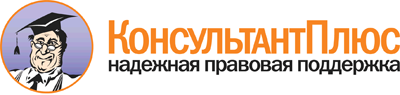 Приказ Минтруда России от 17.04.2014 N 258н
"Об утверждении примерной номенклатуры организаций социального обслуживания"
(Зарегистрировано в Минюсте России 21.05.2014 N 32363)Документ предоставлен КонсультантПлюс

www.consultant.ru

Дата сохранения: 03.07.2015